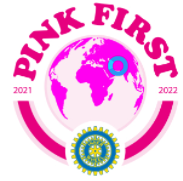 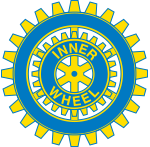 Lidköping Inner Wheel Klubb				          IIW theme” Pink First”     Ebe Martines, världspresident     GB & IDistrikt 238 Sverige			MÅNADSBREV NR 9 2021-2022Klubbpresident Lena RademoVice klubbsekreterare Pia LenntunApril 2022Kära IW-medlemmar!Nästa möte/Vårutflykt      Går till Löfwings Ateljé & Krog onsdagen den 4:e maj 2022, kl. 18.00                                                med samling kl 17.00 vid Stadts parkering, Lidköping för de som vill                                                 kunna samåka. Vi i börjar där med en rundtur med guidning samt                                                efterföljande måltid.                                                Meny: (250 kr)                                                    Varmrätt: KONSTNÄRENS SALLAD, med tuppbröst från Vikingfågel,                                                                   rostade grönsaker, caesardressing, ost, rökt sidfläsk och                                                                  rostade frön                                                   	Dessert: CITRONKYSS, en liten hembakad citronkyss doppad i vit                                                                choklad	                                                        Bröd, vispat smör, olivtapenade till varmrätten samt kaffe eller te                                                efter maten ingår. Vin finns att köpa till.Anmälan:	Senast söndagen den 1/5 kl. 19 till klubbmästarnaMona Gustafsson tel. 070-334 61 08 alt mejl mona_gustafsson@hotmail.com eller Ingegerd Wanneros mobil: 073-060 39 03 alt mejl i.wanneros@gmail.com Meddela eventuella allergier. OBS! återbud måste lämnas senast 24 timmar innan och meddelas endast till klubbmästarna. OBS! lämnas återbud samma dag (vilket då också endast skall ske till klubbmästare) får man räkna med att betala matkostnaden. Detta kommer att gälla från och med nu och framöver.Klubbmöte:	Klubbpresident, Lena Rademo hälsade oss alla välkomna och tände vänskapens ljus. Speciellt välkomnades kvällens föreläsare, Maj Sandgren från Majblommekommittén för centrala Lidköping samt blivande Distriktspresident, Britt-Marie Kjellberg (Skövde IWC).                                                Lena påminner oss om vårt huvuduppdrag som hjälpande organisation och vikten av att skänka gåva (genom Swish alt. bankgiro) och som vid förra mötet går pengarna även denna gång till Ukraina. Vid Swish märks gåvan med IWC Lidköping.                                                 Skattmästare, Marie-Louise Hermansson har tittat över hur mycket pengar vi tidigare har fått in bl.a. när vi hade vår spargris som har ersatts med swish:                                                       2019–2020: Spargrisen 7191 kr och gåvor jubileum 1780 kr                                                    2020–2021: 2350 kr                                                    2021–7/4 2022: 6460 kr	Med tanke på swish avgift på 1,50 som vår klubb får betala när varje medlem skickar Swish så kan man istället baka ihop allt i ett Swish för hösten och ett för våren så blir det mindre avdrag för vår klubb.                                                Swish nr (Ukraina för april månad): 123 129 50 21 (UNHCR)                                                  alt bankgiro enligt nedan för den som saknar swish för att då ge till våra andra hjälpprojekt                                                Bankgiro: 5127–6749, skriv då ”Gåva”.                                                 ISO, Mona Jonsson informerar lite kort från Distriktsmötet i Mullsjö:Årsavgiften för 2022/2023 kommer att ligga kvar som tidigareHjälpprojekten kvarstår också som tidigareSamarbetet med Silviastiftelsen är dock avslutad så ”rosenkorten” får bara användas internt (ex vis vid medlemmars jämna födelsedagar)Röstningen inför Konvention där vi i klubben beslöt att rösta ”Nej” angående antal röster i förhållande till varje klubbs storlek ändrades till ett ”Ja” efter utökad förklaring på Distriktsmötet vilket ledde till ett enhälligt ja från distrikt 238. De som representerar klubben vid distriktsmötet är beslutsmässiga och kan förändra klubbens beslut blev förklaringen. 	Lena berättar att Distr. 234 (Värmland, Örebro, Västerås) har fått överlämna väskor till Tullverket på Arlanda för att polishundar ska få träna narkotikasök och att använda väskor bara används vid ett tillfälle och sedan får kasseras.Referat:                                 Dagens föreläsare, Maj Sandgren berättar om hur Majblomman gjort skillnad för barn i Sverige sedan 1907. Dess grundare var, Beda Hallberg (född i Onsala 1869) som själv växte upp med en ensamstående mor vilket ledde till hennes stora intresse för hjälpverksamhet. 1907 var priset 10 öre och blomman av papper blev en symbol för socialt engagemang. 1908 startades Lidköpings lokalförening. Maj Sandgren har varit ordförande under 16–17 år men kommer i höst att lämna ordförandeskapet.                    Klubbärenden:                    Fanns inga för dagenMötet avslutas:	Lena tackade för uppmärksamheten och avslutade månadsmötet                                                 med ett citat av Martin Luther King:                                                 ”Om vi utgår ifrån att livet är värt att leva och att människan har rätt                                                att överleva, då måste vi hitta ett alternativ till krig”                            	Vice Klubbsekreterare 		KlubbpresidentPia Lenntun		                        Lena Rademo	